Department of Applied Psychology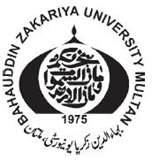 Bahauddin Zakariya University MultanComprehensive Exam So Called BZU Lahore CampusM.Sc Applied Psychology 2014-16Name: ____________________						Roll no.___________Time Allowed: 150 minutes		                                            	Marks:60 Answer the following questions in detail.		(4*15=60)Q1. Explain the different personality tests in detail.Q2. Discuss Obsessive-compulsive disorder and also its therapeutic interventions.Q3. What are internal and external threats to validity or reliability? Q4. Define Stress? How much stress influence people Immune system & what are coping strategies of it describe in detail. 